“到梦空间”活动发布流程介绍及注意事项1.点击活动页面下方的 “+发活动” 。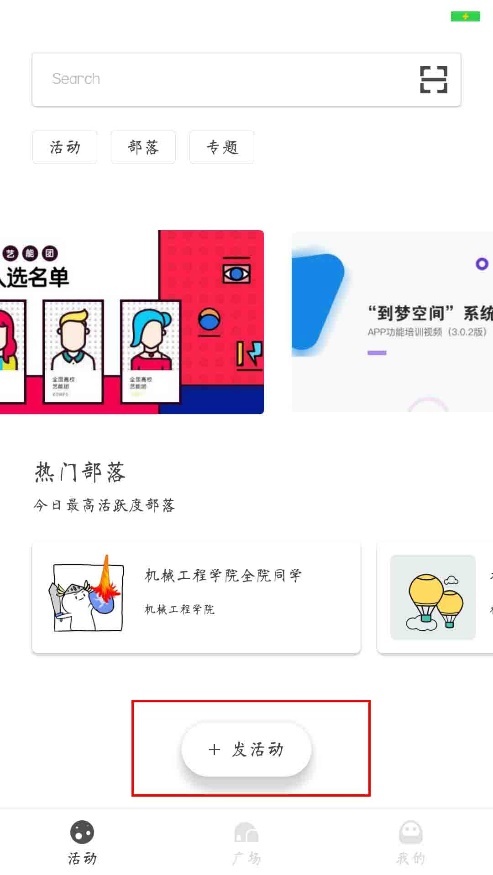 2. 填写基本信息 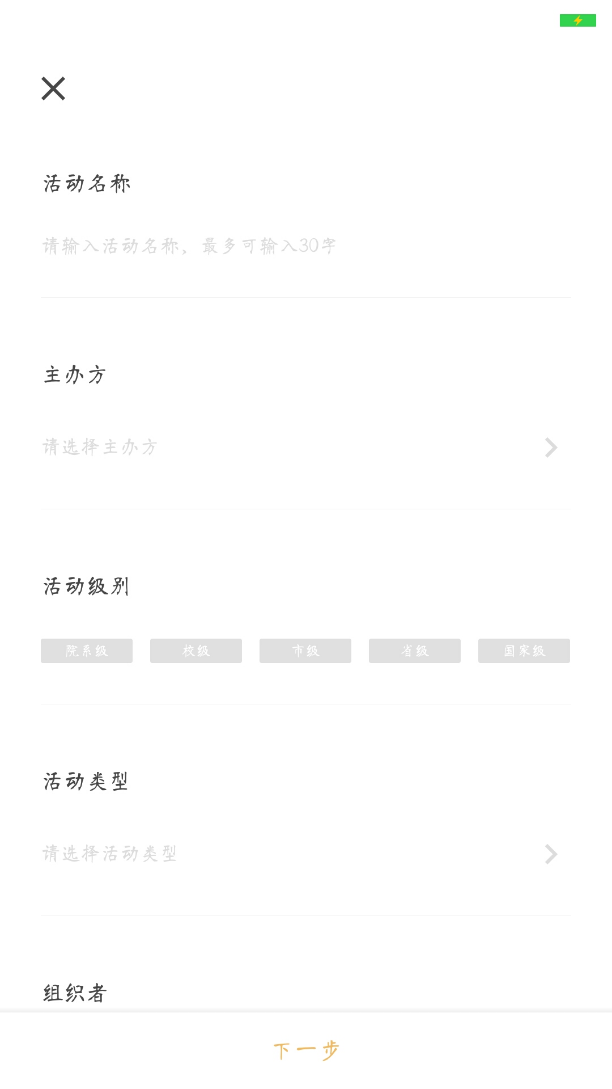 3.按照活动类型,添加活动标签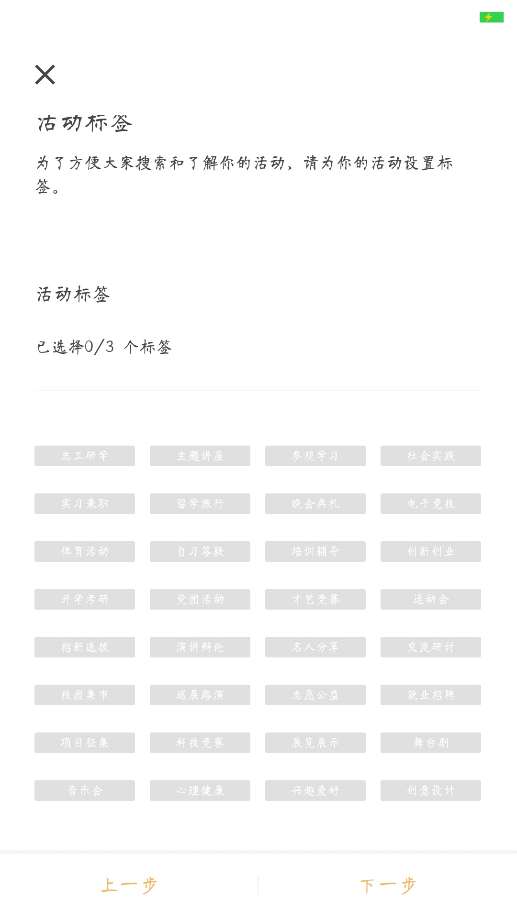 4.进行活动设置添加图片、活动地点、报名时间、活动时间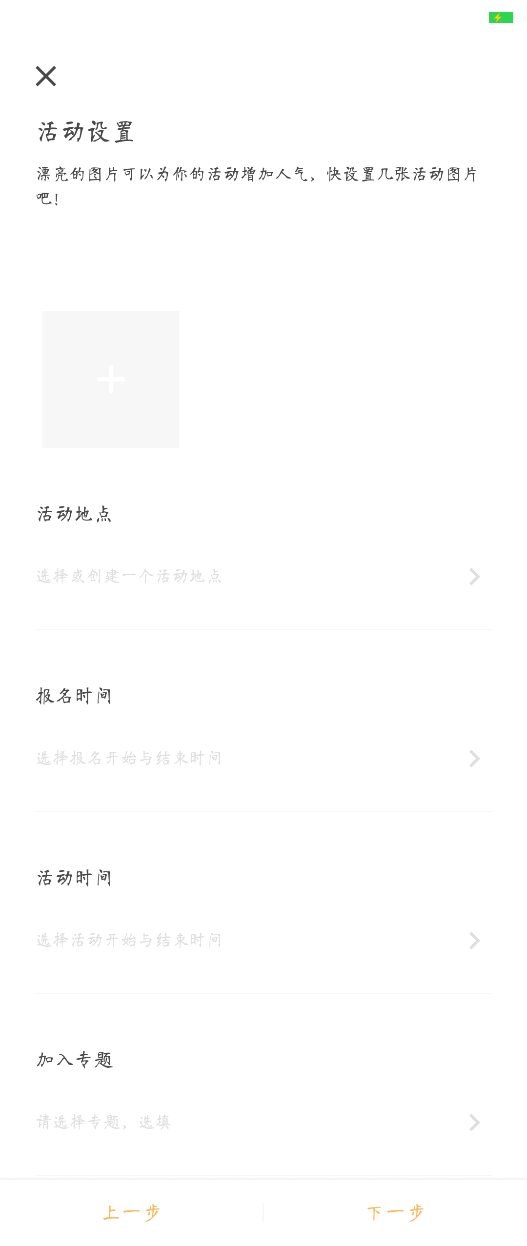 5.填写活动详情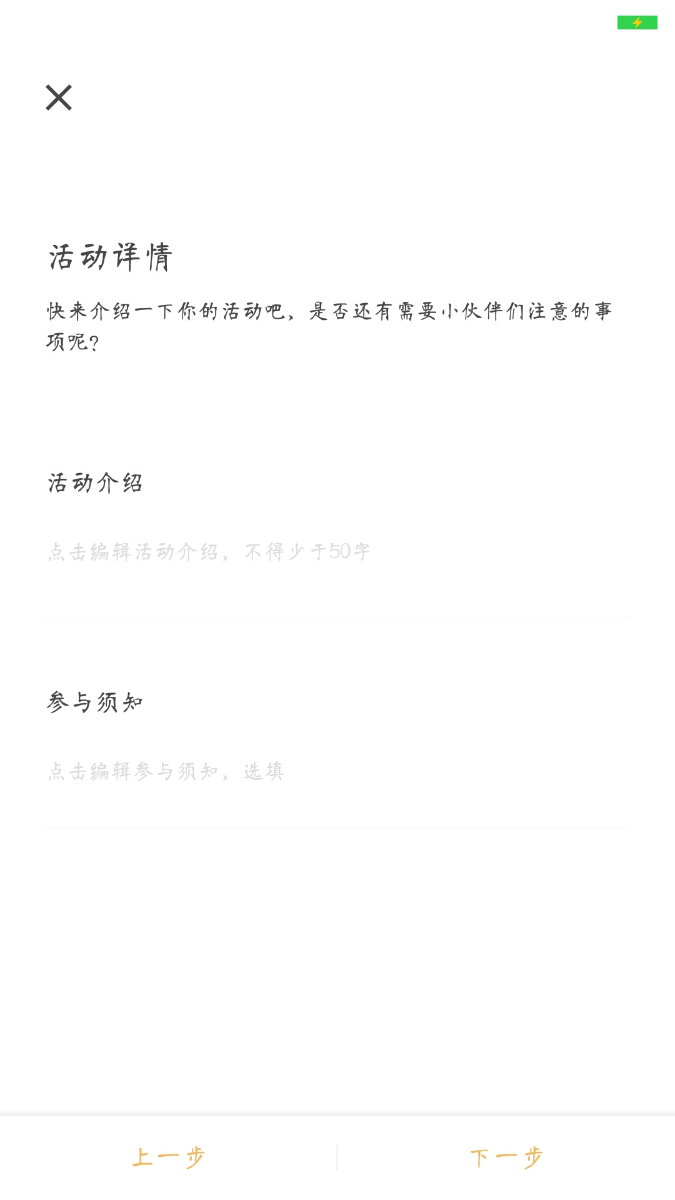 6.报名设置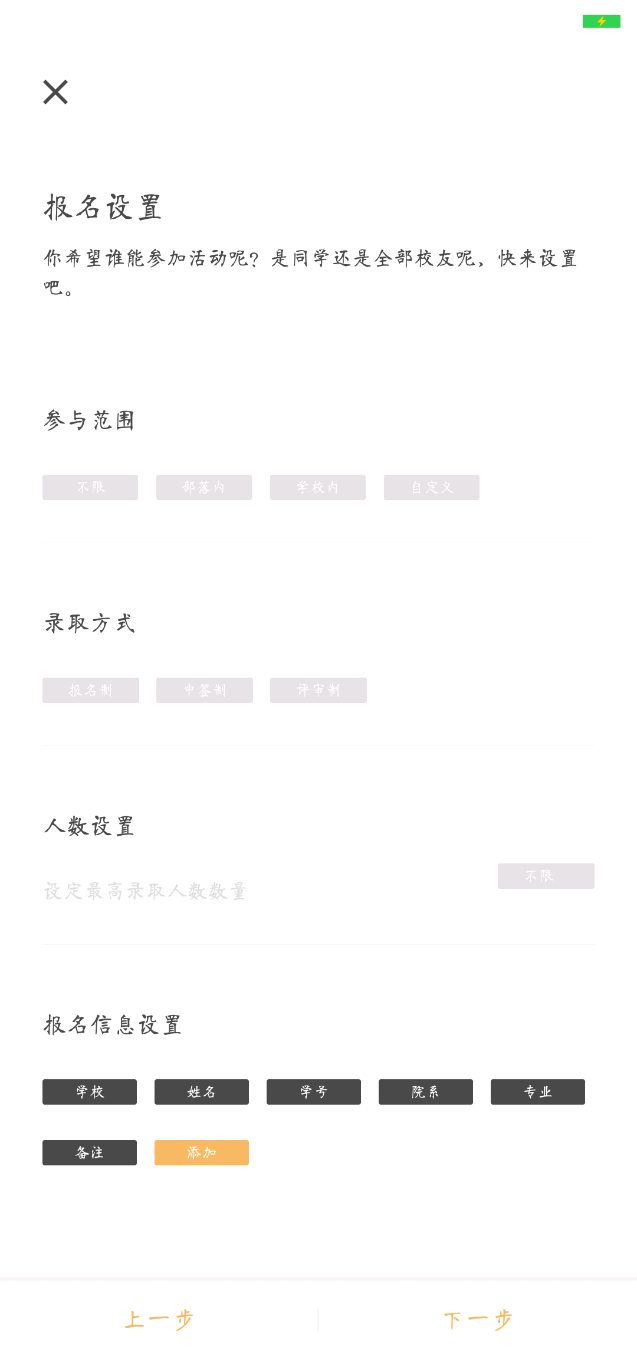 7.奖项设置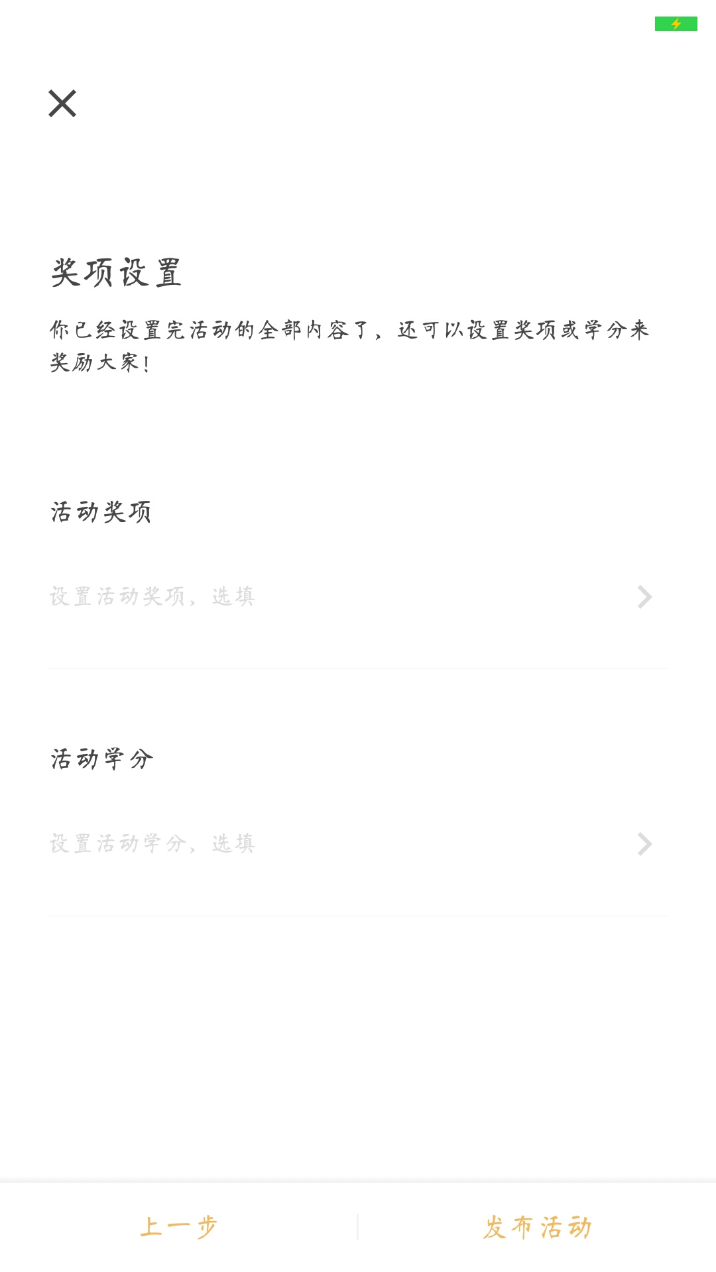 8.发布活动9.报名开始后，活动范围内成员可报名活动，提交报名在活动界面找到活动后可直接报名，报名者均可直接参加活动，若缺勤已报名活动，会被系统设置为黑名单，并在短时间内无法报名参加任何活动。10.活动开始后活动管理员点击管理活动，签到管理，创建签到，支持密码签到，立即创建。将用于签到的二维码或签到密码发给参加的观众。二维码扫描或签到码输入均在活动界面最上端。未签到者将无法获得学分奖励【签到方式】1.扫描参与人员的名片二维码签到2.参与人员扫描活动管理员创建的二维码签到3.参与人员输入活动管理员生成的密码签到Ps:活动负责人可在签到列表中对因特殊原因无法签到但可证明其实际参加此活动者进行补签11.活动结束后，及时完结活动注意事项：1.由于管理端审核通过需要时间，所以发布活动最好提前一天开始申请（如活动紧急，请在活动开始前联系部落负责人，尽量早）。 2.每次活动负责人有且仅有一位（即发布活动者），按活动规模可适当添加辅助人员。3.部落中的普通人员也可发布活动，但需先由部落负责人通过审核。 4.若成长记录、活动等申请被主动驳回，则查看驳回原因并按要求重新申请。 5.若有疑问请咨询部落负责人或部落管理员。